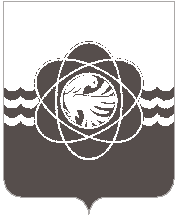 67 сессии четвертого созываот 25.06.2019 № 529Рассмотрев обращение Администрации муниципального образования  «город Десногорск» Смоленской области от 19.06.2019 № 6105, в соответствии со ст. 26 Устава муниципального образования «город Десногорск» Смоленской области, п. 2.3 Положения о порядке владения, пользования и распоряжения муниципальным имуществом муниципального образования «город Десногорск» Смоленской области, утверждённым решением Десногорского городского Совета от 24.04.2012 № 620, учитывая рекомендации постоянной депутатской комиссии по вопросам законности, правопорядка, защиты прав граждан, мандатной и по депутатской этике, Десногорский городской СоветР Е Ш И Л:         1. Принять безвозмездно в собственность муниципального образования «город Десногорск» Смоленской области от Главного управления записи актов гражданского состояния Смоленской области объекты движимого имущества, согласно Перечню объектов Главного управления записи актов гражданского состояния Смоленской области, подлежащих передаче в муниципальную собственность (приложение).2. Настоящее решение опубликовать в газете «Десна».                                                                                                                                        Приложение                                                                                                                    к решению Десногорского                                                                                                                   городского Совета                                                                                                                                                                                                от 25.06.2019  № 529ПЕРЕЧЕНЬ объектов Главного управления записи актов гражданского состояния Смоленской области, подлежащих передаче в муниципальную собственностьО принятии безвозмездно в собственность муниципального образования «город Десногорск» Смоленской области объектов движимого имуществаПредседатель Десногорского городского СоветаВ.Н. Блохин  Глава  муниципального  образования    «город Десногорск» Смоленской области                                               А.Н. Шубин№ п/пНаименование объектаКоличество (ед.)Балансовая стоимость (руб.)1356Уничтожитель бумаги Office Kit15 011-05Принтер Epson WorkForce M100A4, струйный, 34 стр.мин, 1440х720 dpi, 1 краска, USB2.0, сетевой C11CC843111   14 450-00